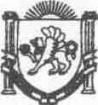                                      Республика  Крым                               Белогорский  район                      Васильевский  сельский  совет                          6-я  внеочередная  сессия  1  созыва                             Р Е Ш Е Н  И Е                18  ноября   2014г.                                                                                     №19                О внесении  изменений и  дополнений                в  решение  1-й  сессии 1-го  созыва                Васильевского   сельского  совета                №8 от  29.09.2014г. .                 		Заслушав  информацию  председателя   Васильевского   сельского  совета                  Франгопулова  В.Д.  «О  внесении изменений  и  дополнений  в   решение  1-й                    сессии 1-го  созыва  №8  от  29.09.2014г. «О наделении  Васильевского  сельского                                               совета  муниципального образования  Васильевского сельского  поселения                   Белогорского  района  Республики  Крым  правами  юридического  лица»                    Васильевский  сельский  совет  РЕШИЛ:                  1.Внести  изменения  в  решение   1-й сессии 1-го  созыва  №8  от  29.09.2014г. «О                      наделении  Васильевского  сельского  совета  муниципального образования                       Васильевского сельского  поселения  Белогорского  района  Республики  Крым                     правами  юридического   лица» :  наделить  представительный  орган    -                   Васильевский  сельский  совет  Белогорского  района Республики  Крым                     правами  юридического  лица  в  форме  муниципального  казенного  учрежде-                   ния. Председатель Васильевскогосельского  совета                                                    В.Д.Франгопулов                                      Республика  Крым                               Белогорский  район                      Васильевский  сельский  совет                  5-я  сессия  1-го  созыва                             РЕШЕНИЯ                07  октября  2014г.         с.Васильевка                                          №18                Об  утверждении   Устава                Васильевского  сельского  совета                Белогорского района, Республики                Крым.                                        В  соответствии  со  ст.28,44  Федерального  закона  Российской                    Федерации  от  06.10.2003г. №131-ФЗ «Об общих  принципах    организации                  местного самоуправления  в  Российской  Федерации»,                    Васильевский  сельский  совет                    Р Е Ш И Л: Утвердить  Устав  Васильевского  сельского  совета   Белогорскогорайона  Республики  Крым. Поручить   председателю  Васильевского  сельского  совета  Франгопу-лову В.Д.  обнародовать   данное  решение   путем  опубликования в  газете  «Сельская  Новь»  и  на  сайте  районного  совета.Председатель  Васильевскогосельского  совета  -                                               В.Д.Франгопулов